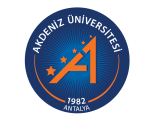 AKDENİZ ÜNİVERSİTESİRadyo, Televizyon ve Sinema BölümüÖrgün Öğretim Programı2022-2023 Müfredatı 1. Dönem1. Dönem1. Dönem1. Dönem1. Dönem1. DönemZorunlu Dersler Zorunlu Dersler Zorunlu Dersler Zorunlu Dersler Zorunlu Dersler Zorunlu Dersler Ders KoduDersin AdıTUUlusal KrediAKTSATA 101Atatürk İlkeleri ve İnkılap Tarihi I2022İLE 101İletişime Giriş2055İLE 103Ofis Uygulamaları2044İLE 105Temel Hukuk2044İLE 109Sosyoloji2033RTS 103Radyo Televizyona Giriş2044TDB 101Türk Dili 12022YBD 101İngilizce I2044Seçmeli DerslerSeçmeli DerslerSeçmeli DerslerSeçmeli DerslerSeçmeli DerslerSeçmeli DerslerDers KoduDersin AdıTUUlusal KrediAKTSHobi 1Hobi Dersleri 1 (seçme zorunluluğu yoktur isteğe bağlı)0000ENF 114Bilgisayar Destekli Çizim ve Tasarım2022ENF 116Çoklu Ortam Uygulamaları20222. Dönem2. Dönem2. Dönem2. Dönem2. Dönem2. DönemZorunlu Dersler Zorunlu Dersler Zorunlu Dersler Zorunlu Dersler Zorunlu Dersler Zorunlu Dersler Ders KoduDersin AdıTUUlusal KrediAKTSATA 102Atatürk İlkeleri ve İnkılap Tarihi II2022ENF 112İnternet Programcılığı2022İLE 102İletişim Tarihi2033İLE 104İktisada Giriş2033İLE 106Siyaset Bilimine Giriş2033İLE 108Temel Fotoğrafçılık2033İLE 110Psikoloji2022KPD 102Kariyer Planlama1012RTS 102Sinemaya Giriş2044TDB 102Türk Dili 22022YBD 102İngilizce II2044Seçmeli DerslerSeçmeli DerslerSeçmeli DerslerSeçmeli DerslerSeçmeli DerslerSeçmeli DerslerDers KoduDersin AdıTUUlusal KrediAKTSHobi 2Hobi Dersleri 2 (seçme zorunluluğu yoktur isteğe bağlı)00003. Dönem3. Dönem3. Dönem3. Dönem3. Dönem3. DönemZorunlu Dersler Zorunlu Dersler Zorunlu Dersler Zorunlu Dersler Zorunlu Dersler Zorunlu Dersler Ders KoduDersin AdıTUUlusal KrediAKTSİLE 201İletişim Kuramları2077İLE 231Kamera ve Işık2033RTS 201Senaryo Yazarlığı2055RTS 213Tv Program Türleri2033Seçmeli DerslerSeçmeli DerslerSeçmeli DerslerSeçmeli DerslerSeçmeli DerslerSeçmeli DerslerDers KoduDersin AdıTUUlusal KrediAKTSİLE 205Mesleki İngilizce I2033İLE 207Seçmeli Yabancı Dil Almanca-Rusça-Fransızca I2033İLE 209Haber Toplama ve Yazma Teknikleri2033İLE 215Sosyal Psikoloji2033İLE 219Türkiye’nin Toplumsal Yapısı2033İLE 221Uluslararası İlişkiler2033İLE 233Etkili Konuşma ve Sunum Teknikleri2033RTS 211Görsel İletişim Tasarımı2033RTS 215Metin Yazarlığı2033TDB 115Akademik Türkçe I (Sadece Yabancı Uyruklu Öğrenciler Seçebilir)20224. Dönem4. Dönem4. Dönem4. Dönem4. Dönem4. DönemZorunlu Dersler Zorunlu Dersler Zorunlu Dersler Zorunlu Dersler Zorunlu Dersler Zorunlu Dersler Ders KoduDersin AdıTUUlusal KrediAKTSİLE 224Sosyal Bilimlerde Araştırma Yöntemleri2066RTS 202Türk Sineması2066RTS 208Kurgu Teknikleri2033RTS 210Radyo Yapım Yönetim2066Seçmeli DerslerSeçmeli DerslerSeçmeli DerslerSeçmeli DerslerSeçmeli DerslerSeçmeli DerslerDers KoduDersin AdıTUUlusal KrediAKTSEMD 101Yabancı Dil Olarak Türkçe (Sadece Erasmus ve Mevlana Değişim programı Öğrencileri Seçebilir)3055İLE 204Uygulamalı Fotoğrafçılık1133İLE 206Kültürlerarası İletişim2033İLE 210Mesleki İngilizce II2033İLE 212Seçmeli Yabancı Dil Almanca-Rusça-Fransızca II2033İLE 214Medya ve İletişim Hukuku2033İLE 216Masa Üstü Yayıncılık2033İLE 220Çağdaş Edebiyat2033İLE 222Röportaj Teknikleri2033RTS 204Senaryo Uygulamaları2033RTS 206Yaratıcı Drama2033RTS 212Tv Program Uygulamaları1133TDB 116Akademik Türkçe II (Sadece Yabancı Uyruklu Öğrenciler Seçebilir)2022İLE 226İnsan Hakları20335. Dönem5. Dönem5. Dönem5. Dönem5. Dönem5. DönemZorunlu Dersler Zorunlu Dersler Zorunlu Dersler Zorunlu Dersler Zorunlu Dersler Zorunlu Dersler Ders KoduDersin AdıTUUlusal KrediAKTSRTS 301TV Yapım ve Yönetim2066RTS 303Film Yapım ve Yönetim2066RTS 305Dünya Sineması2066Seçmeli DerslerSeçmeli DerslerSeçmeli DerslerSeçmeli DerslerSeçmeli DerslerSeçmeli DerslerDers KoduDersin AdıTUUlusal KrediAKTSHİT 343Kişisel İmaj Yönetimi2033İLE 301Siyasal İletişim2033İLE 305Grafik ve Animasyon2033İLE 311İletişim Felsefesi2033İLE 315İletişim Etiği2033İLE 323Medya Okuryazarlığı2033RTS 307Reklam ve Tanıtım Filmi Yapımı1133RTS 309Sinema Türleri ve Akımlar2033RTS 311İnteraktif Medya Tasarımı2033RTS 313Basın Fotoğrafçılığı20336. Dönem6. Dönem6. Dönem6. Dönem6. Dönem6. DönemZorunlu Dersler Zorunlu Dersler Zorunlu Dersler Zorunlu Dersler Zorunlu Dersler Zorunlu Dersler Ders KoduDersin AdıTUUlusal KrediAKTSRTS 302Belgesel Sinema1166RTS 304Film Kuramları2066RTS 306Televizyon Haberciliği2066Seçmeli DerslerSeçmeli DerslerSeçmeli DerslerSeçmeli DerslerSeçmeli DerslerSeçmeli DerslerDers KoduDersin AdıTUUlusal KrediAKTSGNC 300Gönüllülük Çalışmaları1233İLE 302Kamuoyu ve Kamuoyu Araştırmaları2033İLE 304İş Hayatı İçin İngilizce2033İLE 308Türk Medyasının Güncel Sorunları2033İLE 310Popüler Kültür2033İLE 312İletişim Sosyolojisi2033İLE 314Multimedya ve Video Uygulamaları2033İLE 328Medya ve Mizah2033İLE 330Girişimcilik3133RTS 310Film Eleştirisi2033RTS 312Film Yapım Yönetim Uygulamaları0233TDP 300Toplumsal Destek Projeleri20337. Dönem7. Dönem7. Dönem7. Dönem7. Dönem7. DönemZorunlu Dersler Zorunlu Dersler Zorunlu Dersler Zorunlu Dersler Zorunlu Dersler Zorunlu Dersler Ders KoduDersin AdıTUUlusal KrediAKTSİLE 401Bitirme Projesi I021010RTS 405Medya Ekonomisi2044RTS 411Göstergebilimsel Çözümleme2044Seçmeli DerslerSeçmeli DerslerSeçmeli DerslerSeçmeli DerslerSeçmeli DerslerSeçmeli DerslerDers KoduDersin AdıTUUlusal KrediAKTSİLE 403Mitoloji2033İLE 405Sanat Tarihi2033İLE 407Sivil Toplum ve Medya2033İLE 411Avrupa Birliği ve Medya Politikaları2033RTS 407Sanat ve Yaratıcılık2033RTS 409Popüler Sinema2033RTS 413Televizyon, Temsil ve Kültür2033RTS 415Dijital Medya Uygulamaları2033RTS 417Belgesel Sinema Uygulamaları02338. Dönem8. Dönem8. Dönem8. Dönem8. Dönem8. DönemZorunlu Dersler Zorunlu Dersler Zorunlu Dersler Zorunlu Dersler Zorunlu Dersler Zorunlu Dersler Ders KoduDersin AdıTUUlusal KrediAKTSİLE 402Bitirme Projesi II021010RTS 422Uluslararası İletişim2088Seçmeli DerslerSeçmeli DerslerSeçmeli DerslerSeçmeli DerslerSeçmeli DerslerSeçmeli DerslerDers KoduDersin AdıTUUlusal KrediAKTSGZT 424Magazin Gazeteciliği2033İLE 404Sosyal Medya2033İLE 406Medya İşletmeciliği2033İLE 408Dramaturji2033İLE 410Web Tasarımı2033İLE 416İşaret Dili2033İLE 418Sözlü Kültür2033RTS 418Sinemada Edebiyat Uyarlamaları2033RTS 424Toplumsal Cinsiyet ve Medya2033RTS 426İletişimin Ekonomi Politiği2033